Приложение 1                                                Задания практикумаОтветьте одним словом
1. Правила доброго поведения.2. Короткий поучительный рассказ.3. Горы, которые покорил А.В.Суворов и его солдаты.4. Выдающийся защитник прав человека.5. Птица, которая помогла Счастливому Принцу сделать доброе дело.6. Качество человека, которое помогает ему побеждать страх.7. Одно из добрых чувств.8. Богиня красоты и любви в древнегреческих мифах.9. То, в чем больше всего нуждаются пожилые люди.10. То, что может быстро избавить человека от страха.Собери пословицу  
Написать сочинение по темам: «Что значит относиться к людям по-человечески» или «Что такое сострадание».13 мая 202013 мая 202013 мая 202013 мая 202013 мая 2020ПредметТЕМАПараграф в учебникеКлассная работаСсылка на видео урокДомашнее задание(№ заданий, вопросы)ГеографияСвойства вод Мирового океана.§29,30https://youtu.be/YdVYOyUgz40§29,30 читать отвечать на вопросы. БиологияРасселение живых организмов§52 стр.130-131https://www.youtube.com/watch?time_continue=179&v=bF3RiBMsQeA&feature=emb_logo Изучить теорию §52 стр.130-131.Заполнить таблицуРусский языкПростое предложение.Грамматическая основа   предложения.Порядок слов в предложении.§ 84, 85.Изучить теоретический материал. Упр. № 584 (письменно)https://www.youtube.com/watch?v=okTJP0ZzmMg https://www.youtube.com/watch?v=grQpn8dwMBU Выучить правила. Упр. № 595МатематикаПовторение.  Обыкновенные дроби.П.11,12,13,14 повторить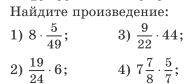 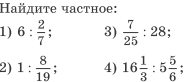 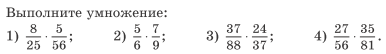 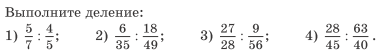 ОбществознаниеПрактикум по теме «нравственные основы жизни»Выполнить задания в приложении А) Добро помни, а1) пожнешьБ) Что посеешь, то и2) а злого не жалуют.В) За добро3) добра не делает никомуГ) Худо тому, кто4) что есть добрыйД) Доброе слово лечит,5) добром платиЕ) Злой не верит,6) зло забывайЖ) Добрая слава лежит,7) а злое калечит.З) Доброго чтут,8) а худая бежит.